MUĞLA SITKI KOÇMAN ÜNİVERSİTESİ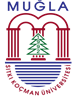 FEN BİLİMLERİ ENSTİTÜSÜGECİKMELİ KAYIT YENİLEME TALEP FORMUÖğrencinin Adı Soyadı	               : ……………………………………………………………………………………..…Öğrenci No. / Anabilim Dalı      	: ……………………… / ………………………………………………………………………Öğrencinin Durumu		:  33. Madde/ÖYP    50. Madde    35. Madde  Öğrencinin  Programı		: Yüksek Lisans    Lisans Sonrası Doktora    Doktora    Danışmanın Adı Soyadı	              : ………………………………………………………………………………………..ÖĞRENCİ TARAFINDAN DOLDURULACAKTIRDANIŞMAN TARAFINDAN DOLDURULACAKTIRDanışmanının Görüşü	              : Uygundur 	   Uygun Değildir	 Gerekçesi:Öğrencinin zamanında kayıt yaptıramama gerekçesi:                      Tarih         Danışmanın İmzası